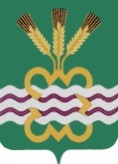 РОССИЙСКАЯ ФЕДЕРАЦИЯСВЕРДЛОВСКАЯ ОБЛАСТЬДУМА КАМЕНСКОГО ГОРОДСКОГО ОКРУГАСЕДЬМОЙ СОЗЫВДвадцать пятое заседание  РЕШЕНИЕ № 263«21» сентября 2023 года О досрочном прекращении полномочий Главы муниципального образования «Каменский городской округ» в связи с отставкой по собственному желаниюРассмотрев заявление Главы муниципального образования «Каменский городской округ» Белоусова Сергея Александровича об отставке по собственному желанию от 25 августа 2023 года, руководствуясь пунктом 2 части 6 статьи 36, пунктом 2 части 10 статьи 40 Федерального закона от 06 октября 2003 года N 131-ФЗ «Об общих принципах организации местного самоуправления в Российской Федерации», подпунктом 2 пункта 10 статьи 28, пунктом 12 статьи 28 Устава муниципального образования «Каменский городской округ», Регламентом Думы Каменского городского округа, Дума Каменского городского округаР Е Ш И Л А:	1. Прекратить досрочно полномочия Главы муниципального образования «Каменский городской округ» Белоусова Сергея Александровича 21 сентября 2023 года в связи с отставкой по собственному желанию.	2. Возложить с 22 сентября 2023 года временно исполнение обязанностей Главы муниципального образования «Каменский городской округ» на заместителя главы администрации Каменского городского округа  по экономике и финансам Кошкарова Алексея Юрьевича на срок до вступления в должность вновь избранного Главы муниципального образования «Каменский городской округ».	3. Настоящее решение вступает в силу 21 сентября 2023 года.  4.  Опубликовать настоящее Решение в газете «Пламя» и разместить в сети Интернет на официальном сайте муниципального образования «Каменский городской округ» http://kamensk-adm.ru и на официальном сайте Думы муниципального образования «Каменский городской округ» http://kamensk-duma.ru.Председатель Думы Каменского городского округа					     Г.Т. Лисицина